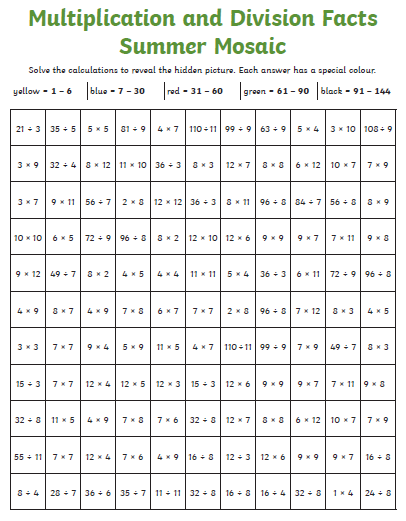 Factors and multiples https://nrich.maths.org/factorsandmultiples